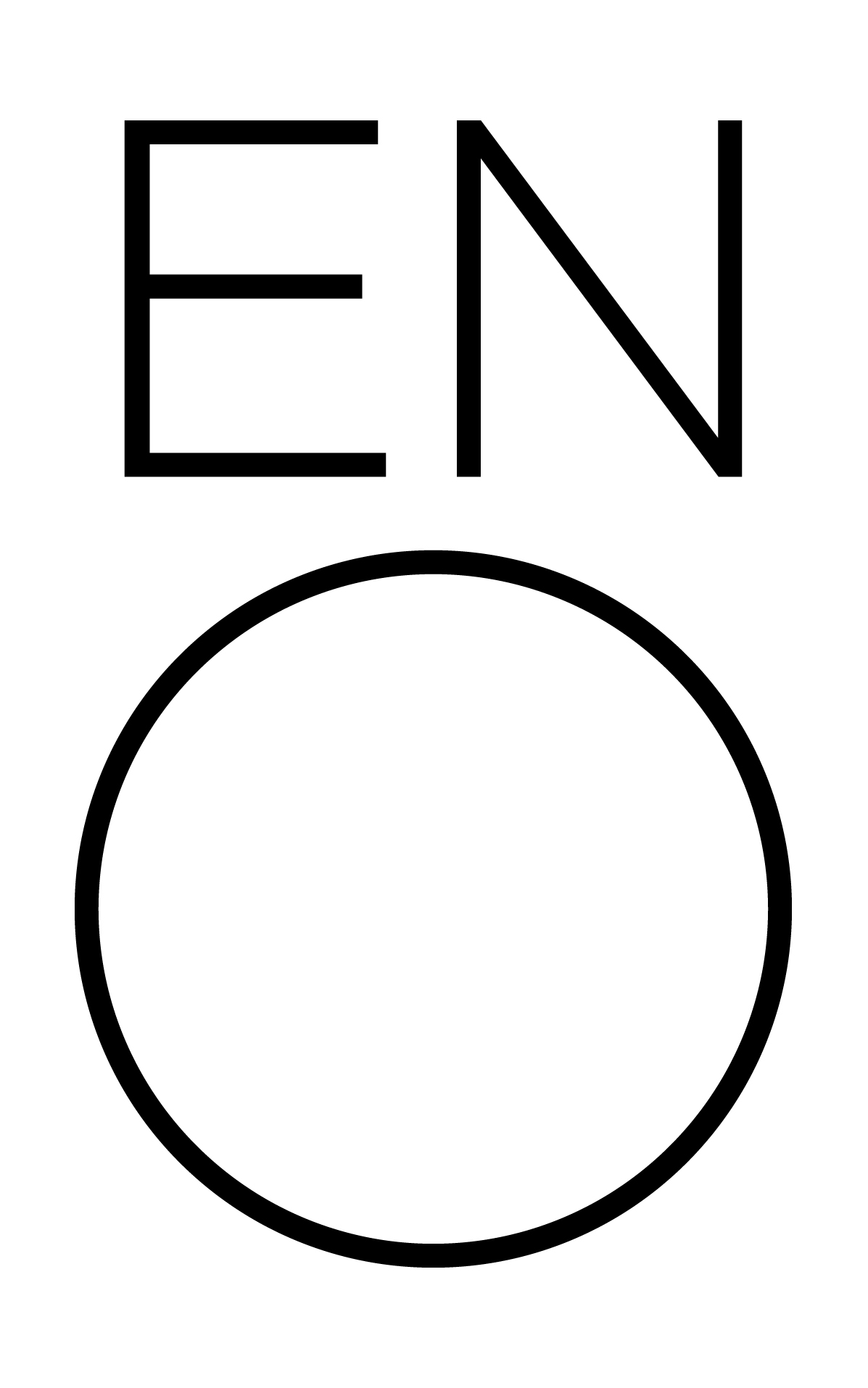 Thank you for your interest in applying for  Opera Works 2016-2017Please read the following information carefully before filling in the application form. ENO Opera Works is a unique training opportunity for singers who have strong vocal technique and a clear commitment to developing a career in opera. The fee to take part on the Opera Works programme 2016-17 is £2,000. The fee includes the full programme of training, professional development and coaching during the course as well as dress rehearsal tickets, and can be paid in instalments, or as a one-off payment. ApplyThe deadline for submitting applications and payments is 5pm on Monday 13 June 2016.PayPlease make your application fee payment of £45 (plus £1.75 transaction fee) online via http://www.eno.org/opera-works/apply. Please state your name clearly on the payment page. If you have an existing account on the ENO website for booking tickets which includes your current address and contact details, you can use this to book your audition. 
     3.   Request an audition slotWe endeavour to offer the majority of applicants an audition slot on 27, 28, 30 June or 1 July. Sign up to one audition slot online by selecting one ‘ticket’ on the booking page. Dates will be filled on a “first come first served” basis so please book early to avoid disappointment. The application form allows you to rank the audition days according to preference, should your preferred date not be available. Audition slots will be confirmed via email shortly after the application deadline. Whilst we will endeavour to accommodate audition preferences, an audition slot on your preferred date is not guaranteed.Please prepare three operatic arias, at least one of which must be in English (translations acceptable). You may not be required to sing all three pieces.Short-listed candidates will be invited to attend a group recall audition workshop from 10 am – 5pm on Saturday 16 OR Sunday 17 July 2016. Full course information can be downloaded from http://www.eno.org/operaworks . ENO Opera Works 2016/2017Application FormPlease read the course prospectus carefully before filling out this form. Return via email to: Elin Jones, baylis@eno.org by 5pm on Monday 13 June 2016ENO Opera Works 2016/2017 Equal Opportunities Monitoring FormInformation given will not be used in your application and is for monitoring purposes only.Race relations (Amendment) Act 2000  Disability Discrimination Act 2005 ENO Opera Works 2016-17: Provisional Schedule  Please note these dates may change. Coaching*Specific dates and timings TBC. All sessions will be scheduled for weekdays, during the working day to fit around singer’s schedules
Mock auditions 
Dress rehearsals Singers are invited to attend dress rehearsals for each ENO production and singers are expected to attend as many dress rehearsals as possible. Please find the provisional dates below to be confirmed upon acceptance.Name:  Voice type: Please insert a PUBLICITYPHOTOA. Personal DetailsA. Personal DetailsA. Personal DetailsA. Personal DetailsTitle: Forenames:Surname:Surname:Date of birth (dd/mm/yy):Date of birth (dd/mm/yy):Age on 1st September 2016: Nationality: Nationality: Male/Female:Male/Female:B. Address DetailsB. Address DetailsPermanent Address:Post Code: Telephone: Mobile: Email: How did you hear about Opera Works?How did you hear about Opera Works?ENO website          Word of Mouth– if so, who?...................................................................Singing teacher/coach-if so, who?.........................................................Music school or university  Online such as Facebook/TwitterENO website          Word of Mouth– if so, who?...................................................................Singing teacher/coach-if so, who?.........................................................Music school or university  Online such as Facebook/TwitterC. Singing Experience and QualificationsC. Singing Experience and QualificationsC. Singing Experience and QualificationsC. Singing Experience and QualificationsHave you previously applied for ENO Opera Works?          Yes – if so, which year(s)?                                      No  Name of current singing teacher and/or coach:Length of study with the above teacher and/or coach:Instruments studied and level:Please list any other dramatic training/experience you have had:Have you previously applied for ENO Opera Works?          Yes – if so, which year(s)?                                      No  Name of current singing teacher and/or coach:Length of study with the above teacher and/or coach:Instruments studied and level:Please list any other dramatic training/experience you have had:Have you previously applied for ENO Opera Works?          Yes – if so, which year(s)?                                      No  Name of current singing teacher and/or coach:Length of study with the above teacher and/or coach:Instruments studied and level:Please list any other dramatic training/experience you have had:Have you previously applied for ENO Opera Works?          Yes – if so, which year(s)?                                      No  Name of current singing teacher and/or coach:Length of study with the above teacher and/or coach:Instruments studied and level:Please list any other dramatic training/experience you have had:Current employment/study arrangements:Employed:                    Full Time    Employed Part Time      Temping      Unemployed      Self employed     Other   Details:Studying: Full Time      Part Time  Course details:When are you due to finish your course?Current employment/study arrangements:Employed:                    Full Time    Employed Part Time      Temping      Unemployed      Self employed     Other   Details:Studying: Full Time      Part Time  Course details:When are you due to finish your course?Current employment/study arrangements:Employed:                    Full Time    Employed Part Time      Temping      Unemployed      Self employed     Other   Details:Studying: Full Time      Part Time  Course details:When are you due to finish your course?Current employment/study arrangements:Employed:                    Full Time    Employed Part Time      Temping      Unemployed      Self employed     Other   Details:Studying: Full Time      Part Time  Course details:When are you due to finish your course?Relevant Education, qualifications and trainingRelevant Education, qualifications and trainingRelevant Education, qualifications and trainingRelevant Education, qualifications and trainingDatesInstitution/ Organisation/ Examining bodyCourses/ Qualifications obtainedResultRelevant employment and performance experience (only list most relevant engagements) Relevant employment and performance experience (only list most relevant engagements) Relevant employment and performance experience (only list most relevant engagements) Relevant employment and performance experience (only list most relevant engagements) DatesRole/ Employment detailsCompany/ VenueWas this a paid role?Upcoming engagements (please list all up-coming engagements including dates. Please continue on an additional sheet if necessary. Upcoming engagements (please list all up-coming engagements including dates. Please continue on an additional sheet if necessary. Upcoming engagements (please list all up-coming engagements including dates. Please continue on an additional sheet if necessary. Upcoming engagements (please list all up-coming engagements including dates. Please continue on an additional sheet if necessary. DatesRole/ Employment detailsCompany/ VenueIs this a paid role?D. ReferenceD. ReferencePlease insert a reference below from a professional in the arts in support your application. This could be a teacher/coach/director etc.If your referee would rather email ENO Baylis directly, please send to baylis@eno.org stating the applicants name clearly in the subject title.  Please insert a reference below from a professional in the arts in support your application. This could be a teacher/coach/director etc.If your referee would rather email ENO Baylis directly, please send to baylis@eno.org stating the applicants name clearly in the subject title.  Referee name:Position/Relationship to you:Contact number:Email address:E. Personal StatementsBriefly state what you hope to gain from the course:Why have you chosen to apply for  Opera Works rather than another training route?What are your performance ambitionsshort term (the next 1 – 2 years)longer term (your career) The course fee for ENO Opera Works 2016-17 is £2,000. The fee can be paid in full on acceptance onto the course or via a payment plan across the course duration. We also offer a limited number of bursaries to support those who are not able to afford the full course fees. Please explain how you intend to finance Opera Works:Personal savingsEarned incomeTrust or foundation funding (please state which one/s)...................................................................Sponsorship (please state from who)..............................................................................................Other (please state what)....................................................................................... If you would like to apply for a bursary, please explain why you should be considered for financial support Initial Auditions        Recall Auditions will be held from 10 am – 5pm on Saturday 16 and Sunday 17 July 2016.  All candidates must be available for one of these dates in order to be considered for the course.Fees:There is an application fee of £45 (plus a £1.75 transaction fee) which is payable online at http://www.eno.org/opera-works/apply. To discuss alternative payment methods please contact the Baylis team on 020 7632 8484. You must sign up to one of the above audition dates by making online payment via the above link before 5pm on Monday 13 June 2016 clearly stating the name of the candidate on the payment page. Please ensure that ENO have your latest contact details. Audition slots will be filled on a “first come first served” basis. If your preferred date is not available, please select an alternative date. Audition slots will be announced shortly after the application deadline, and applicants will be notified by email of their allocated date and time slot. Whilst we will endeavour to accommodate audition preferences, an audition slot on your preferred date is not guaranteed.G. DeclarationG. DeclarationThe particulars entered above are, to the best of my knowledge, correct.I confirm I have read the information on fees, course dates and the audition procedure and I have followed the instructions on the covering letter, preparing all necessary documents and payments. The completed application form including a photo and a reference from a professional in the arts to support your application Payment online at the links given above. Applications without payment will not be accepted. The particulars entered above are, to the best of my knowledge, correct.I confirm I have read the information on fees, course dates and the audition procedure and I have followed the instructions on the covering letter, preparing all necessary documents and payments. The completed application form including a photo and a reference from a professional in the arts to support your application Payment online at the links given above. Applications without payment will not be accepted. Signature: Date:  Age [ ]  16–20            [ ]    21–30           [ ]    31–40         [ ]   41 - 50     [ ]   51 +        [ ]    I do not wish to disclose this     Gender Please state:  I would describe my ethnic origin as: I would describe my ethnic origin as: I would describe my ethnic origin as: Asian or Asian British  [ ]  Bangladeshi                         [ ]  Indian [ ]  Pakistani [ ]  Any other Asian background  Black or Black British [ ]  African [ ]  Caribbean [ ]  Any other Black background Dual Heritage  [ ]  Asian & White [ ]  Black African & White [ ]  Black Caribbean & White [ ]  Chinese & White [ ]   Any other mixed background  White [ ]  British  [ ]  Irish [ ]  Any other White background Other Ethnic Group  [ ]  Chinese [ ]  Any other ethnic group   [ ]  I do not wish to disclose this  Do you consider yourself to have a disability?[ ]  Yes                                             [ ]  No[ ]  I do not wish to disclose  this information How did you hear about ENO Opera Works? (please tick all that apply) How did you hear about ENO Opera Works? (please tick all that apply) How did you hear about ENO Opera Works? (please tick all that apply) [ ]  www.eno.org  [ ] Music school or university   [ ] Word of Mouth  [ ] Singing teacher/coach [ ] Current Opera Works singer/Alumni ………………………… [ ] Press [ ] Online such as Facebook/Twitter [ ] ENO  mailing list   [ ] Other ……………………SessionSingersDatesCourse introductionGroup sessions, all singers requiredMonday 12 December
10.00 – 17.00Module oneProfessional development session Group sessions, all singers requiredFriday 6 January
14.00-17.00Module oneInput weekend Group sessions, all singers requiredSaturday 7 January 
Sunday 8 January 
10.00-19.00 both days Module oneMusic call Group sessions, all singers requiredFriday 20 January
13.00-17.00Module oneResponse weekend Group sessions, all singers requiredSaturday 21 January 
Sunday 22 January 
10.00-19.00 both daysModule twoProfessional development session Group sessions, all singers requiredFriday 3 February
14.00-17.00Module twoInput weekend Group sessions, all singers requiredSaturday 4 February
Sunday 5 February
10.00-19.00 both daysModule twoMusic call Group sessions, all singers requiredFriday 17 February
13.00-19.00Module twoResponse weekend Group sessions, all singers requiredSaturday 18 February  
Sunday 19 February  
10.00-19.00 both daysModule threeProfessional development session Group sessions, all singers requiredFriday 3 March 
14.00-17.00Module threeInput weekend Group sessions, all singers requiredSaturday 4 March 
Sunday 5 March 
10.00-19.00 both daysModule threeSing on Coliseum stageGroup sessions, all singers requiredTuesday 14 March
16.00Module threeMusic call Group sessions, all singers requiredFriday 17 March 
13.00-19.00Module threeResponse weekend Group sessions, all singers requiredSaturday 18 March 
Sunday 19 March 
10.00-19.00 both daysModule fourWorkshop PerformanceThe ENO Opera Works end of year workshop performance will take place on Thursday, April 13. The rehearsal period will be 3- 13 April inclusive and singers will be required throughout this period.Workshop PerformanceThe ENO Opera Works end of year workshop performance will take place on Thursday, April 13. The rehearsal period will be 3- 13 April inclusive and singers will be required throughout this period.Workshop PerformanceThe ENO Opera Works end of year workshop performance will take place on Thursday, April 13. The rehearsal period will be 3- 13 April inclusive and singers will be required throughout this period.Session SingersDates*Coaching 1 One-to-one sessions lasting 50 minutes. Singers need to arrive 15 minutes in advance of their scheduled session.Week beginning 10 OctoberCoaching 2 One-to-one sessions lasting 50 minutes. Singers need to arrive 15 minutes in advance of their scheduled session.Week beginning 7 NovemberCoaching 3 One-to-one sessions lasting 50 minutes. Singers need to arrive 15 minutes in advance of their scheduled session.Week beginning 5 DecemberCoaching 4 One-to-one sessions lasting 50 minutes. Singers need to arrive 15 minutes in advance of their scheduled session.Week beginning 9 JanuaryCoaching 5One-to-one sessions lasting 50 minutes. Singers need to arrive 15 minutes in advance of their scheduled session.Week beginning 6 FebruaryCoaching 6One-to-one sessions lasting 50 minutes. Singers need to arrive 15 minutes in advance of their scheduled session.Week beginning 6 MarchWorkshop Performance coachingOne-to-one sessions lasting 50 minutes. Singers need to arrive 15 minutes in advance of their scheduled session.Week beginning 27 MarchSession Singers DatesMock auditionIndividual session, singers should anticipate attending for around two hours eachWeek beginning 20 March
Timings TBC to fit around singer’s schedulesProductionDateTimeLuluMonday 7 November6 – 10pmRigolettoMonday 30 January3 – 6pmThe Pirates of PenzanceTuesday 7 February6 – 9pmThe Winter’s TaleFriday 24 February6 – 9pmPartenopeMonday 13 March6 – 9.45pm